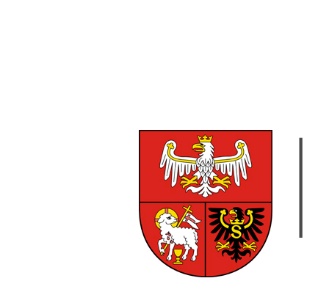 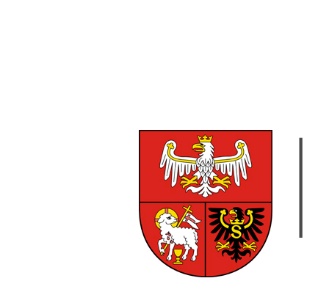 ZP.272.1.59.2024                                                                                                       Olsztyn, dnia 31.05.2024 r.Wykonawcy uczestniczący w postępowaniuINFORMACJA, O KTÓREJ MOWA W ART. 222 UST. 5 USTAWY PZPDotyczy: postępowania prowadzonego w trybie przetargu nieograniczonego, którego przedmiotem zamówienia  są Opracowanie Prognozy oddziaływania na środowisko projektu Planu gospodarki odpadami dla województwa warmińsko-mazurskiego na lata 2023-2028.W postępowaniu złożono następujące oferty:Nr ofertyWykonawcaCena oferty (brutto) zł1Weronika Saukensul. Klonowa 16, 62-085 Skoki33 000,002Instytut gospodarki Surowcami Mineralnymi i Energią PANul. J. Wybickiego 7A, 31-261 KrakówNIP: 675 000 19 0073 800,003Ekovert Łukasz Szkudlarek ul. Średzka 10/1B, 54-017 WrocławNIP: 894 255 80 77121 801,004Multiconsult Polska Sp. z o.o.ul. Bonifraterska 17, 00-203 WarszawaNIP: 526 00 09 78594 710,005Sweco Polska sp. z o.o.ul. Franklina Roosvelta 22, 60-829 PoznańNIP: 522 000 41 9098 400,006GREENLAB ENVIRONMENTAL Monika Suchowka-KisielewiczOchla-Folklorystyczna 5A, 66-006 Zielona GóraNIP: 929 101 96 8624 600,007DATAGIS.PL Technologie Geoinformacyjne Michał Brzezinkaul. Kopernika 71, 42-480 PorębaNIP: 642 266 16 4933 000,00